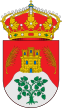  ILMO. AYUNTAMIENTO DE LA PARRILLAAPERTURA DE PLAZO PARA OBTENER O RENOVAR EL PERMISO DE SETASDESDE EL DIA DE HOY, DÚA UNO DE OCTUBRE DE 2020, QUEDA ABIERTA LA EXPEDICIÓN DE PERMISOS DE SETAS.LAS MODALIDADES DE TARIFAS SON LAS MISMAS QUE LAS DEL AÑO PASADOGENERALVINCULADODIARIO RECREATIVO 5KG.5 €TEMPORADA RECREATIVO 5KG.30 €TEMPORADA COMERCIAL 20 KG.240 €                            LOCALTEMPORADA RECREATIVO 5 KG3 €TEMPORADA COMERCIAL 20 KG.10 €TEMPORADA RECREATIVO 5 KG.15 €TEMPORADA COMERCIAL 20 KG.240 €